บันทึกข้อความ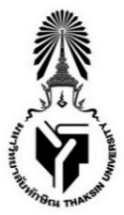 ส่วนงาน  คณะศึกษาศาสตร์   สาขาวิชา..............................................................................  โทร. ...................ที่  อว 8205.01/				   วันที่ .............................................................................เรื่อง   ..................................................................................................................................................................เรียน  ...................................................................................................................................................................................................................................................................................................................................................	...................................................................................................................................................................... ...................................................................................................................................................................... ...................................................................................................................................................................... ...................................................................................................................................................................... ...................................................................................................................................................................... ...................................................................................................................................................................... ...................................................................................................................................................................... ...................................................................................................................................................................... ...................................................................................................................................................................... ...................................................................................................................................................................... ...................................................................................................................................................................... ...................................................................................................................................................................... ...................................................................................................................................................................... ...................................................................................................................................................................... ...................................................................................................................................................................... ...................................................................................................................................................................... ...................................................................................................................................................................... .............................................................................................................................................................................. ...................................................................................................................................................................... ...................................................................................................................................................................... .................................................................................................................................................................................................................................................................................................................................................... -------------------------------------------------------------------------ค่านิยมคณะศึกษาศาสตร์ : มุ่งเน้นผู้เรียนและผู้รับบริการ การทำงานเป็นทีม มุ่งเน้นความสำเร็จ ฉลาดรู้เทคโนโลยีดิจิทัลยึดหลักธรรมาภิบาลในการปฏิบัติงาน จิตนวัตกรรม สร้างคุณประโยชน์เพื่อสังคมและประเทศชาติ (SUSTAIN)